Vizita de studiu pentru reprezentanții mass-media din regiuni
la instituțiile Europene din Bruxelles (17-21 noiembrie, 2019) 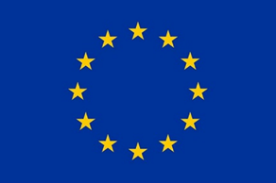 Formular de aplicareScopul vizitei de studiuScopul vizitei este lucrul de analiză aprofundat cu mecanismele de funcționare ale instituțiilor UE centrale, prin dobândirea unei mai bune înțelegeri a sistemului instituțiilor UE, a politicilor și strategiilor actuale, a metodelor și experiențelor existente utile atât pentru mass-media, cât și pentru cursul politic de țara al Republicii Moldova. Agenda vizitei de studiu include, de asemenea, întâlniri cu mass-media la Bruxelles și Misiunea Republicii Moldova în Uniunea Europeană.Programul este finanțat integral de Uniunea Europeană.Cine este eligibil să aplice? Vizita de studiu se adresează preponderent jurnaliștilor din regiunile Moldovei, cu o experiență de cel puțin 1 an în domeniu, care sunt interesați să reflecte subiectele relațiilor UE - Republica Moldova:Redactori-șefi, producători de emisiuni TV și Radio, tineri jurnaliști care activează în mass-media din regiunile Moldovei, inclusiv Gagauz Yeri și regiunea Transnistreană;Jurnaliști care produc programe proprii;Jurnaliștii care respectă standardele etice,  pluralitatea surselor și care aplică principiul transparenței în practica profesională;Aplicanți cu un nivel de engleză intermediar sau cel puțin de bază.Notă: Jurnaliști care reprezintă mass media fondate / finanțate / subvenționate de guvern, partide politice și organizații religioase - nu sunt eligibile.Care este procesul de aplicare?Acest formular este un model pentru solicitanți care trebuie completat și depus împreună cu documentele menționate mai jos, la adresa de e-mail: violeta.iaros@bdr.md, până la data de 11 septembrie, 2019.E-mailul de aplicare trebuie să conțină următoarele componente:Formularul de aplicare completat (conform modelului propus mai jos [pagina2]);CV (preferabil în format Europass);Trei materiale dezvoltate atașate despre relația UE-Republica Moldova, publicate până la data aplicării.  Documentele pot fi depuse in limbile română, rusă sau engleză.ContacteDacă aveți întrebări referitoare la procesul de înscriere sau vizita de studiu în general, sunați la numărul de telefon 0 (22) 21 41 56 / +373 688 22 251 sau scrieți la adresa de e-mail: violeta.iaros@bdr.mdInformațiile aplicantuluiMotivația de participareScopul / motivarea participăriiVă rugăm să descrieți motivul pentru care sunteți interesat să participați la această vizită de studiu și cum ar influența aceasta activitatea dumneavoastră jurnalistică (300 de cuvinte)Plan conceptualCare ar fi instituțiile și subiectele care vă interesează în timpul vizitei de studiu și care ar fi tipul materialelor pe care intenționați să le dezvoltați după vizita de studiu? Prezentați un plan - concept al activităților și materialelor dvs., inclusiv subiectele potențiale și actorii aferenți. (Vă rugăm să rețineți că un minim de 3 materiale sunt obligatorii pentru a fi dezvoltate ca urmare a participării la program)Dosare cu materiale dezvoltateVă rugăm să includeți în tabelul de mai jos informații despre cel puțin 3 materiale media pe care le-ați elaborat și le-ați publicat în perioada 1 ianuarie 2019 - curent (articole analitice / emisiuni / interviuri / reportaje) legate de activitățile UE (în Ro/Ru/altă limbă de circulație în R. Moldova).Prin trimiterea acestei cereri, confirm că declarațiile conținute în acest formular sunt adevărate, complete și exacte, în măsura în care sunt cunoscute.Sunt conștient de faptul că orice declarații sau afirmații false pot descalifica cererea mea de la primirea acestui și a oricăror altor premii în viitor de la Delegația UE în Moldova.De asemenea, în cazul selecției, îmi confirm participarea deplină la program.SolicitantNume, Prenume _______________________ Semnătura ______________ Data _________________Detaliile aplicantuluiDetaliile aplicantuluiNume, prenumeData nașteriiInstituția mediaFuncțiaDate de contactTelefon mobilTelefon de birouTelefon fixE-mailAdresaScurtă descriere a experienței jurnalistice(50 cuvinte)StudiiInformații suplimentare relevante (cursuri, alte note relevante)Participare anterioară la vizite externe finanțate de Delegația UE la ChișinăuCunoașterea limbilor (indicați nivelul)RomânăRusăEnglezăSubiectul materialuluiFormatul materialuluiInstituția / actorul-cheie care urmează să fie vizitatScurtă descriere a materialuluiAlte surse și formate de distribuție (social media, postări, videoclipuri etc.).Data publicăriiTitlul publicațieiConținutul publicației(poate fi un rezumat, în cazul în care link-ul este furnizat)Link-ul publicației(în cazul materialelor tipărite, includeți imaginile materialelor)